О ходатайстве к награждениюПочетной грамотой  Чувашской РеспубликиАУ ЧР СПО «Канашский педагогический колледж». Рассмотрев постановление администрации города Канаш от 30.10.2014 года № 1252 «О представлении АУ ЧР СПО «Канашский педагогический колледж» к награждению  Почетной грамотой Чувашской Республики и в связи со 100 – летним юбилеем колледжа.Собрание депутатов города Канаш  р е ш и л о:1. Ходатайствовать перед  Главой Чувашской Республики о награждении  Почетной грамотой Чувашской Республики Автономного учреждения Чувашской Республики среднего профессионального образования «Канашский педагогический колледж» Министерства образования и молодежной политики Чувашской Республики за подготовку конкурентоспособных педагогических кадров и в связи со 100 – летием колледжа.Глава города Канаш-Председатель Собрания депутатов		                                       В.Н. ВишневскийЧăваш РеспубликинКанаш хулинДепутатсен пухăвĕйышĂну от 28.11.2014 года № 53/9 ыш+н+в/Чувашская РеспубликаСобрание депутатовгорода КанашРЕШЕНИЕот 28.11.2014 года № 53/9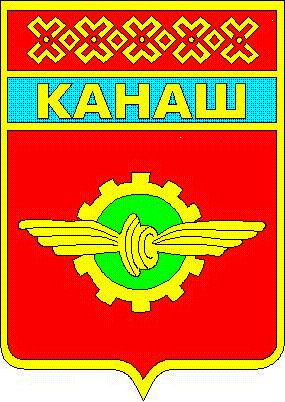 